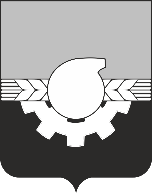 УПРАВЛЕНИЕ ГОРОДСКОГО РАЗВИТИЯАДМИНИСТРАЦИИ ГОРОДА КЕМЕРОВОПротокол № 1/20-1о результатах проведения открытого конкурса на право заключения договора на установку и эксплуатацию рекламных конструкций на территории города КемеровоПодписи членов комиссии:г. Кемеровог. Кемерово            «29» июня 2020 г.1. Наименование Организатора конкурса1. Наименование Организатора конкурсаУправление городского развития администрации города Кемерово от имени Администрации города КемеровоУправление городского развития администрации города Кемерово от имени Администрации города КемеровоУправление городского развития администрации города Кемерово от имени Администрации города Кемерово2. Наименование предмета открытого конкурса 2. Наименование предмета открытого конкурса Право на заключение договора на установку и эксплуатацию рекламных конструкций на территории города КемеровоПраво на заключение договора на установку и эксплуатацию рекламных конструкций на территории города КемеровоПраво на заключение договора на установку и эксплуатацию рекламных конструкций на территории города Кемерово3. Извещение № 1/20 от 29.05.2020 и документация об открытом конкурсе были размещены: 3. Извещение № 1/20 от 29.05.2020 и документация об открытом конкурсе были размещены: 01 июня 2020 в электронном бюллетене органов местного самоуправления города Кемерово в информационно-телекоммуникационной сети «Интернет»: www.pravo-kemerovo.ru. 01 июня 2020 в электронном бюллетене органов местного самоуправления города Кемерово в информационно-телекоммуникационной сети «Интернет»: www.pravo-kemerovo.ru. 01 июня 2020 в электронном бюллетене органов местного самоуправления города Кемерово в информационно-телекоммуникационной сети «Интернет»: www.pravo-kemerovo.ru. 4. Состав конкурсной комиссии:4. Состав конкурсной комиссии:4. Состав конкурсной комиссии:4. Состав конкурсной комиссии:4. Состав конкурсной комиссии:На заседании конкурсной комиссии присутствовали: На заседании конкурсной комиссии присутствовали: На заседании конкурсной комиссии присутствовали: На заседании конкурсной комиссии присутствовали: На заседании конкурсной комиссии присутствовали: 1. Председатель комиссии: Самойлов И.А. 2. Секретарь комиссии: Долгих Л.А.3. Члены комиссии: Михайлова С.И., Прохоренко Ж.В.1. Председатель комиссии: Самойлов И.А. 2. Секретарь комиссии: Долгих Л.А.3. Члены комиссии: Михайлова С.И., Прохоренко Ж.В.1. Председатель комиссии: Самойлов И.А. 2. Секретарь комиссии: Долгих Л.А.3. Члены комиссии: Михайлова С.И., Прохоренко Ж.В.1. Председатель комиссии: Самойлов И.А. 2. Секретарь комиссии: Долгих Л.А.3. Члены комиссии: Михайлова С.И., Прохоренко Ж.В.1. Председатель комиссии: Самойлов И.А. 2. Секретарь комиссии: Долгих Л.А.3. Члены комиссии: Михайлова С.И., Прохоренко Ж.В.Присутствовали 4 из 5 членов комиссии. Кворум имеется.Присутствовали 4 из 5 членов комиссии. Кворум имеется.Присутствовали 4 из 5 членов комиссии. Кворум имеется.Присутствовали 4 из 5 членов комиссии. Кворум имеется.Присутствовали 4 из 5 членов комиссии. Кворум имеется.5. Дата начала приема заявок на участие в конкурсе: «03» июня 2020 года 10 часов 00 минут местного времени.Дата окончания приема заявок на участие в конкурсе: «25» июня 2020 года 17 часов 00 минут местного времени.5. Дата начала приема заявок на участие в конкурсе: «03» июня 2020 года 10 часов 00 минут местного времени.Дата окончания приема заявок на участие в конкурсе: «25» июня 2020 года 17 часов 00 минут местного времени.5. Дата начала приема заявок на участие в конкурсе: «03» июня 2020 года 10 часов 00 минут местного времени.Дата окончания приема заявок на участие в конкурсе: «25» июня 2020 года 17 часов 00 минут местного времени.5. Дата начала приема заявок на участие в конкурсе: «03» июня 2020 года 10 часов 00 минут местного времени.Дата окончания приема заявок на участие в конкурсе: «25» июня 2020 года 17 часов 00 минут местного времени.5. Дата начала приема заявок на участие в конкурсе: «03» июня 2020 года 10 часов 00 минут местного времени.Дата окончания приема заявок на участие в конкурсе: «25» июня 2020 года 17 часов 00 минут местного времени.6. До окончания срока подачи заявок на участие в конкурсе, 25 июня 2020 года 17 часов 00 минут включительно, указанного в извещении, не было подано ни одной заявки. 6. До окончания срока подачи заявок на участие в конкурсе, 25 июня 2020 года 17 часов 00 минут включительно, указанного в извещении, не было подано ни одной заявки. 6. До окончания срока подачи заявок на участие в конкурсе, 25 июня 2020 года 17 часов 00 минут включительно, указанного в извещении, не было подано ни одной заявки. 6. До окончания срока подачи заявок на участие в конкурсе, 25 июня 2020 года 17 часов 00 минут включительно, указанного в извещении, не было подано ни одной заявки. 6. До окончания срока подачи заявок на участие в конкурсе, 25 июня 2020 года 17 часов 00 минут включительно, указанного в извещении, не было подано ни одной заявки. 7. Конкурсная комиссия приняла решение – признать конкурс несостоявшимся (п. 8.1 Извещения № 1/20 от 29.05.2020).7. Конкурсная комиссия приняла решение – признать конкурс несостоявшимся (п. 8.1 Извещения № 1/20 от 29.05.2020).7. Конкурсная комиссия приняла решение – признать конкурс несостоявшимся (п. 8.1 Извещения № 1/20 от 29.05.2020).7. Конкурсная комиссия приняла решение – признать конкурс несостоявшимся (п. 8.1 Извещения № 1/20 от 29.05.2020).7. Конкурсная комиссия приняла решение – признать конкурс несостоявшимся (п. 8.1 Извещения № 1/20 от 29.05.2020).8. Настоящий протокол подлежит размещению в электронном бюллетене органов местного самоуправления города Кемерово в информационно-телекоммуникационной сети «Интернет»: www.pravo-kemerovo.ru и хранению в течение трех лет с даты окончания проведения настоящего конкурса.8. Настоящий протокол подлежит размещению в электронном бюллетене органов местного самоуправления города Кемерово в информационно-телекоммуникационной сети «Интернет»: www.pravo-kemerovo.ru и хранению в течение трех лет с даты окончания проведения настоящего конкурса.8. Настоящий протокол подлежит размещению в электронном бюллетене органов местного самоуправления города Кемерово в информационно-телекоммуникационной сети «Интернет»: www.pravo-kemerovo.ru и хранению в течение трех лет с даты окончания проведения настоящего конкурса.8. Настоящий протокол подлежит размещению в электронном бюллетене органов местного самоуправления города Кемерово в информационно-телекоммуникационной сети «Интернет»: www.pravo-kemerovo.ru и хранению в течение трех лет с даты окончания проведения настоящего конкурса.8. Настоящий протокол подлежит размещению в электронном бюллетене органов местного самоуправления города Кемерово в информационно-телекоммуникационной сети «Интернет»: www.pravo-kemerovo.ru и хранению в течение трех лет с даты окончания проведения настоящего конкурса.Члены комиссии комиссии:Ф.И.О.Подпись ПредседателькомиссииСамойлов Игорь АнатольевичСекретарь комиссииДолгих Лилия АлександровнаЧлен комиссииМихайлова Светлана ИгоревнаЧлен комиссииПрохоренко Жанна ВасильевнаУТВЕРЖДЕНО:Начальник управления городского развитияРыбаков Александр Иванович